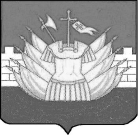 АДМИНИСТРАЦИЯ ДМИТРИЕВСКОГО СЕЛЬСКОГО ПОСЕЛЕНИЯГАЛИЧСКОГО МУНИЦИПАЛЬНОГО РАЙОНА КОСТРОМСКОЙ ОБЛАСТИП О С Т А Н О В Л Е Н И Еот « 25 » декабря  2018 года № 95дер.ДмитриевскоеО Порядке заключения инвестиционного соглашенияВ соответствии со статьей 19 Федерального закона от 25 февраля 1999 года № 39-ФЗ "Об инвестиционной деятельности в Российской федерации, осуществляемой в форме капитальных вложений» и исполнения Решения Совета депутатов Дмитриевского сельского поселения от 26 июня . № 155 «Об утверждении Положения о налоговых льготах по местным налогам юридическим лицам и предпринимателям, осуществляющим инвестиционную деятельность на территории Дмитриевского сельского поселения» администрация Дмитриевского сельского поселенияПОСТАНОВЛЯЕТ:1. Утвердить Порядок заключения инвестиционного соглашения (прилагается).2. Контроль за исполнением настоящего постановления оставляю за собой.3. Настоящее постановление вступает в силу со дня его официального опубликования.Глава сельского поселения                                                               А.В. Тютин.УтвержденПостановлением администрацииДмитриевского сельского поселенияГаличского муниципального районаКостромской области от 25 декабря 2018 № 95ПОРЯДОКЗАКЛЮЧЕНИЯ ИНВЕСТИЦИОННОГО СОГЛАШЕНИЯ (ДАЛЕЕ - ПОРЯДОК)1. Настоящий Порядок разработан в соответствии со статьей 19 Федерального закона от 25 февраля 1999 года N 39-ФЗ "Об инвестиционной деятельности в Российской федерации, осуществляемой в форме капитальных вложений» и исполнения Решения Совета депутатов Дмитриевского сельского поселения от 26 июня 2018г № 155 «Об утверждении Положения о налоговых льготах по местным налогам юридическим лицам и предпринимателям, осуществляющим инвестиционную деятельность на территории Дмитриевского сельского поселения» 2. Порядок определяет процедуру заключения инвестиционного соглашения с субъектом инвестиционной деятельности, реализующим приоритетный инвестиционный проект.3. Администрация Дмитриевского сельского поселения заключает с субъектами инвестиционной деятельности, инвестиционные соглашения по форме согласно приложению 1 к настоящему Порядку. В случае включения инвестиционного проекта в перечень приоритетных инвестиционных проектов в целях оказания субъектам инвестиционной деятельности организационной поддержки Администрация заключает с указанными субъектами инвестиционное соглашение по форме согласно приложению к настоящему Порядку.4. Подготовка проекта инвестиционного соглашения осуществляется Администрацией в месячный срок со дня принятия постановления администрацией о включении инвестиционного проекта в перечень приоритетных инвестиционных проектов.5. Администрация обеспечивает согласование проекта инвестиционного соглашения, указанного в абзаце 1 пункта 3 настоящего Порядка, в соответствии с нормативно – правовыми актами администрации.6. В течение 5 рабочих дней со дня подписания проекта инвестиционного соглашения в соответствии с пунктом 3 настоящего Порядка администрация направляет проект инвестиционного соглашения для подписания субъекту инвестиционной деятельности.7. Субъект инвестиционной деятельности в течение 5 рабочих дней со дня получения проекта инвестиционного соглашения подписывает этот проект и направляет инвестиционное соглашение в администрацию.Приложение 1к Порядку заключения инвестиционного соглашенияФормаИНВЕСТИЦИОННОЕ СОГЛАШЕНИЕ N _______д. Дмитриевское"__" ____________ 20__ г.Администрация Дмитриевского сельского поселения, именуемая в дальнейшем «Администрация», в лице_________________________________________________________________,(должность и Ф.И.О.)действующего на основании_________________________________________________________________,(реквизиты документа, на основании которого действует должностное лицо)С одной стороны, и_________________________________________________________________,(субъект инвестиционной деятельности)Именуемый в дальнейшем "Инвестор", в лице_________________________________________________________________,(должность и Ф.И.О.)Действующего на основании_________________________________________________________________,(реквизиты документа, на основании которого действует должностное лицо)С другой стороны, вместе именуемые в дальнейшем "Стороны", в соответствии с постановлением администрации от "__" ____________ 20__ года N ______ заключили настоящее инвестиционное соглашение (далее - Соглашение) о нижеследующем:1. Предмет СоглашенияПредметом Соглашения является взаимодействие Сторон на период реализации Инвестором инвестиционного проекта___________________________________________________________________________________________________________________________________,(наименование инвестиционного проекта)включенного в перечень приоритетных инвестиционных проектов, и предоставления Инвестору налоговых льгот в соответствии с законодательством  о налогах.Основные средства, в отношении которых Инвестору предоставляются налоговые льготы, льгота по уплате земельного налога и арендной плате за землю.2. Обязанности СторонВ целях реализации настоящего Соглашения:2.1. Инвестор в соответствии с действующим законодательством в рамках настоящего Соглашения обязуется:2.1.1. Реализовать на территории поселения инвестиционный проект, предусмотренный разделом 1 настоящего Соглашения, в соответствии с плановыми показателями, указанными в приложении 1 к настоящему Соглашению, с учетом требований пункта 4.2 раздела 4 настоящего Соглашения.2.1.2. Выплачивать работникам среднемесячную заработную плату в размере не ниже размера среднемесячной заработной платы по виду экономической деятельности____________________________________________________________________________________________________________________________________(наименование вида экономической деятельности в соответствиис Общероссийским классификатором видов экономической деятельности,утвержденным постановлением Госстандарта России от 6 ноября 2001 годаN 454-ст «О принятии и введении в действие ОКВЭД»)В области по данным за последний утвержденный Федеральной службой государственной статистики год.2.1.3. Обеспечивать отсутствие задолженности по налогам и сборам, пеням и налоговым санкциям в бюджеты бюджетной системы Российской Федерации.2.1.4. Представлять в администрацию (далее – уполномоченный орган) в течение срока действия настоящего Соглашения не позднее 1 апреля за отчетный финансовый год и не позднее 1 сентября за первое полугодие текущего финансового года следующие документы: информацию о ходе реализации инвестиционного проекта по форме согласно приложению 2 к настоящему Соглашению;Копию расчета по страховым взносам за последний отчетный год (полугодие); справку налогового органа об исполнении налогоплательщиком обязанности по уплате налогов, сборов, пеней, штрафов, выданную не позднее чем за один месяц до дня представления в уполномоченный орган документов, предусмотренных настоящим подпунктом; акт совместной сверки расчетов по налогам, сборам, пеням и штрафам за последний отчетный год (полугодие).2.1.5. Письменно уведомить администрацию о прекращении реализации инвестиционного проекта (в связи с предстоящей ликвидацией Инвестора (юридического лица) или о принятии решения об отказе от предоставления налоговых льгот в течение трех дней со дня принятия соответствующего решения.2.2. Инвестор в соответствии с действующим законодательством в рамках настоящего Соглашения вправе:2.2.1. Обратиться в уполномоченный орган в сроки, установленные подпунктом 2.1.4 пункта 2.1 настоящего раздела, но не чаще одного раза в календарный год с предложением об изменении значений плановых показателей, указанных в строках 2, 2.2, 2.3 приложения 1 к настоящему Соглашению, при отклонении среднего за отчетный период значения курса иностранной валюты к российскому рублю* более чем на 10% по сравнению с курсом иностранной валюты к российскому рублю, предусмотренным в бизнес-плане инвестиционного проекта и указанным в приложении 1 к настоящему Соглашению (применяется в отношении инвесторов, реализующих приоритетные проекты и осуществляющие внешнеторговую деятельность, оказывающую влияние на реализацию таких проектов).2.3. Администрация в пределах своей компетенции в соответствии с действующим законодательством в рамках настоящего Соглашения:2.3.1. Определяет органом,  ответственным со стороны администрации за реализацию Соглашения, заместителя Главы сельского поселения.2.3.2. Рассматривает письменные предложения Инвестора, указанные в пункте 2.2 настоящего раздела.Администрация принимает предложение Инвестора об изменении значений плановых показателей, указанных в строках 2, 2.2, 2.3 приложения 2 к настоящему Соглашению, путем принятия решения о заключении дополнительного Соглашения к настоящему Соглашению.В случае принятия решения об отказе в изменении значений плановых показателей указанных в строках 2, 2.2, 2.3 приложения 1 к настоящему Соглашению, уполномоченный орган доводит до Инвестора информацию о принятом решении.2.3.3. Осуществляет иные полномочия, связанные с реализацией настоящего Соглашения.3. Срок действия СоглашенияСоглашение вступает в силу со дня его подписания Сторонами и действует на период реализации инвестиционного проекта и предоставления Инвестору налоговых льгот в соответствии с законодательством области о налогах.4. Основания и порядок приостановления права Инвесторана применение налоговых льгот4.1. Право на применение Инвестором налоговых льгот в соответствии с законодательством области о налогах может быть приостановлено в случае выявления отклонения годового суммарного значения объема налоговых поступлений от Инвестора в консолидированный бюджет по следующим видам налогов: налога на прибыль организаций, транспортного налога, налога на имущество организаций, налога на доходы физических лиц, земельного налога более чем на 30% в меньшую сторону от годового суммарного значения аналогичных плановых показателей, указанных в приложении 1 к настоящему Соглашению, - за налоговый период, по итогам которого выявлено указанное отклонение, с первого числа такого налогового периода.4.2. Уполномоченный орган обязан уведомить налоговый орган по месту учета Инвестора:О выявленном за отчетный год отклонении годового суммарного значения объема налоговых поступлений от Инвестора в консолидированный бюджет  по следующим видам налогов: налога на прибыль организаций, транспортного налога, налога на имущество организаций, налога на доходы физических лиц, земельного налога более чем на 30% в меньшую сторону от годового суммарного значения аналогичных плановых показателей, указанных в Соглашении, - не позднее 15 апреля года, следующего за отчетным годом.5. Основания и порядок расторжения СоглашенияНастоящее Соглашение может быть расторгнуто досрочно в одностороннем порядке:5.1. по инициативе Инвестора в случаях:- принятия Инвестором решения об отказе от предоставления налоговых льгот;- прекращения реализации инвестиционного проекта в связи с предстоящей ликвидацией Инвестора (юридического лица);5.2. По инициативе администрации в случаях:- отклонения общего объема инвестиций за период реализации проекта более чем на 30% от аналогичного планового показателя, указанного в строке 5 приложения 2 к настоящему Соглашению; отклонения срока реализации инвестиционного проекта более чем на 30% в большую сторону от аналогичного планового показателя, указанного в строке 4 приложения 2 к настоящему Соглашению; отклонения в течение 2 отчетных периодов** подряд суммарного значения объема налоговых поступлений в консолидированный бюджет по следующим видам налогов: налога на прибыль организаций, транспортного налога, налога на имущество организаций, налога на доходы физических лиц, земельного налога более чем на 30% в меньшую сторону от аналогичных суммарных значений плановых показателей, указанных в приложении 2 к настоящему Соглашению;- невыполнения Инвестором обязательств, предусмотренных подпунктами 2.1.2, 2.1.3 пункта 2.1 раздела 2 настоящего Соглашения;- двукратного нарушения Инвестором обязательств по представлению в уполномоченный орган документов, предусмотренных подпунктом 2.1.4 пункта 2.1 раздела 2 настоящего Соглашения.6. Порядок разрешения споров и ответственность Сторон6.1. Стороны несут ответственность по своим обязательствам в соответствии с действующим законодательством Российской Федерации.6.2. Все споры и разногласия, которые могут возникнуть в связи с применением настоящего Соглашения, решаются путем переговоров.6.3. В случае невозможности урегулирования споры и разногласия подлежат рассмотрению в судебном порядке в соответствии с законодательством Российской Федерации.7. Заключительные положения7.1. Взаимодействие Сторон по реализации Соглашения не ущемляет прав и интересов третьих лиц и осуществляется в рамках законодательства Российской Федерации.7.2. Все изменения и дополнения к настоящему Соглашению действительны в том случае, если они совершены в письменной форме и подписаны Сторонами.7.3. Настоящее Соглашение совершено в двух экземплярах на русском языке, каждый из которых имеет равную юридическую силу, по одному экземпляру для каждой из Сторон.7.4. К настоящему Соглашению прилагаются и являются его неотъемлемой частью:Приложение 1 "Плановые показатели инвестиционного проекта";Приложение 2 "Информация о ходе реализации инвестиционного проекта".8. Реквизиты и подписи Сторон* - средним за отчетный период значением курса иностранной валюты к российскому рублю является показатель отношения суммы курсов иностранной валюты к российскому рублю, установленных Центральным банком Российской Федерации на каждый из дней отчетного периода, к количеству дней в отчетном периоде; ** - отчетным периодом является календарное полугодие с 1 января по 30 июня включительно и с 1 июля по 31 декабря включительно, за которое субъект инвестиционной деятельности, реализующий приоритетный проект, представляет в Департамент экономического развития области документы, предусмотренные подпунктом 2.1.4 пункта 2.1 раздела 2 настоящего Соглашения.В случае если инвестиционное соглашение заключено до 30 июня, первым отчетным периодом является период с 1 января по 30 июня текущего года, в случае если инвестиционное соглашение заключено до 31 декабря, первым отчетным периодом является период с 1 июля по 31 декабря текущего года.Приложение 1к СоглашениюПЛАНОВЫЕ ПОКАЗАТЕЛИИНВЕСТИЦИОННОГО ПРОЕКТА** - Плановые показатели инвестиционного проекта соответствуют данным в бизнес-плане инвестиционного проекта _________________________.** - При расчете показателей, указанных в строках 1, 2.2, 2.3, применялся курс ________________ в размере ______ российских рублей за один __________.Приложение 2к СоглашениюФормаИНФОРМАЦИЯо ходе реализации инвестиционного проекта______________________________________________(Инвестор)______________________________________________(наименование инвестиционного проекта)за _________________________(период)Достоверность представленных сведений подтверждаю:Руководитель:______________________________(подпись) (расшифровка подписи)Главный бухгалтер:______________________________(подпись) (расшифровка подписи)М.П.Правительство________________________М.П.Инвестор__________________________М.П.№п/пНаименование планового показателяЕдиницы измеренияЗначение планового показателя**Значение планового показателя**Значение планового показателя**Значение планового показателя**№п/пНаименование планового показателяЕдиницы измерениягодгод……№п/пНаименование планового показателяЕдиницы измерения1 полугодие2 полугодие1 полугодие2 полугодие1.Объем инвестициймлн. руб.2.Объем налоговых поступленийв консолидированный бюджет области,в том числе:тыс. руб.2.1.Транспортный налог2.2.Налог на имущество организацийтыс. руб.2.3.Налог на прибыль организаций2.4.Налог на доходы физических лиц2.5.Земельный налог3.Количество созданных рабочих местед.4.Срок реализации инвестиционного проектамесяц, год5.Общий объем инвестициймлн. руб.N п/пПоказателиЕдиницы измеренияПлановые показатели за периодПлановые показатели за периодФактические показатели за периодФактические показатели за периодФактические показатели за периодN п/пПоказателиЕдиницы измерения1 полугодие2 полугодиеВсего1 полугодие2 полугодие1.Объем инвестициймлн. руб.2.Объем налоговых поступлений в консолидированный бюджет в том числе:тыс. руб.2.1.Транспортный налогтыс. руб.2.2.Налог на имущество организацийтыс. руб.2.3.Налог на прибыль организацийтыс. руб.2.4.Налог на доходы физических лицтыс. руб.2.5.Земельный налогтыс. руб.3.Объем налоговых льгот,в том числе:тыс. руб.3.1.Льгота по земельному налогутыс. руб.тыс. руб.тыс. руб.4.Количество созданных рабочих местед.5.Размер среднемесячной заработной платытыс. руб.6.Срок реализации инвестиционного проектамесяц, год7.Дата ввода в эксплуатацию основных средств (в случае поэтапного ввода указать дату начала и завершения ввода)месяц, год8.Стоимость вводимых основных средствтыс. руб.9.Общий объем инвестициймлн. руб.